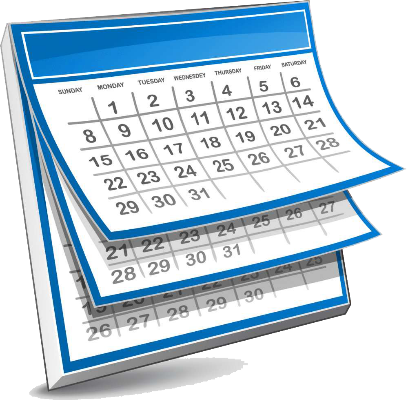 Saint Linus SchoolImportant Calendar Dates2021-2022These dates are intended to assist our parents with planning during the 2021-2022 school year. A complete calendar will be sent home each month with specific school events and parent meetings noted.Extended Day starts on August 23, 2021 and runs through June 7, 2022. Extended Day is available on “Early Dismissal at 1:30” days unless noted.   NO Afterschool Extended Day on November 23, December 22, and March 10.___________________________________________________________________August 19 – Welcome Back Day-4:00-7:00PMAugust 23 – First Day of School (K-8) – Dismissal at 1:30PMAugust 26 – First Day of Pre-KSeptember 1 – Faculty Meeting – Early Dismissal at 1:30September 2 –Junior High Parent Back-to-School Night – 6:30 pmSeptember 6 – No School – Labor DaySeptember 18- HawktoberfestOctober 6 – Faculty Meeting – Early Dismissal at 1:30October 8 – No School – Professional Development DayOctober 11 – No School – Columbus DayNovember 3 – Faculty Meeting – Early Dismissal at 1:30November 6 – 5K RaceNovember 23 – P/T Conferences – ½ Day – Dismissal at 11:30 – No Extended DayNovember 23 – Parent Teacher Conferences – 12:30 – 7:30November 24, 25, 26 – No School – Thanksgiving BreakDecember 1 – Faculty Meeting – Early Dismissal at 1:30December 22 – Christmas Break Begins with Dismissal 11:30December 23 thru January 4 – No School – Christmas Break -over-January 5 – School Resumes January 5 – Faculty Meeting – Early Dismissal 1:30January 17 – No School – Martin Luther King DayJanuary 30 – Catholic Schools Week BeginsFebruary 2 – Faculty Meeting – Early Dismissal at 1:30February 18 – No School- Professional Development DayFebruary 21 – No School – President’s DayMarch 2 – Faculty Meeting – Early Dismissal at 1:30March 10 – P/T Conferences – ½ Day – Dismissal at 11:30 – No Extended DayMarch 10 – Parent Teacher Conferences – 12:30 – 5:00March 11 – No School April 6 – Faculty Meeting – Early Dismissal at 1:30April 14 – No School – Holy ThursdayApril 15 – No School – Good FridayApril 14 thru April 22 – No School – Easter BreakApril 25 – School Resumes – Dismissal at 2:40May 4 – Faculty Meeting – Early Dismissal at 1:30May 27 – Graduation Class of 2022May 30 – No School – Memorial DayJune 2 – Preschool Celebration 9:30-12:00June 3 – Kindergarten Celebration 9:30 AMJune 7 – Field Day/Last Day of School (1-7) June 8 thru June 14 – Emergency Days (if needed)